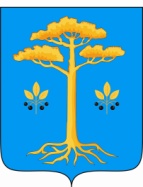 СОВЕТ  ДЕПУТАТОВ  МУНИЦИПАЛЬНОГО  ОБРАЗОВАНИЯ «МУРАВЬЕВСКОЕ»ЧЕТВЕРТОГО  СОЗЫВА165150, Архангельская обл. Вельский район  д. Вороновская д.1б стр.4, тел:6-56-37(индекс, почтовый адрес местонахождения администрации, тел./факс)(двадцать шестое  заседание)РЕШЕНИЕот  13 июня  2019 года                         №  140                                               Об информации по исполнению бюджета муниципального образования «Муравьевское» за 1 квартал 2019 года  Совет депутатов муниципального  образования  «Муравьевское» заслушав и обсудив информацию по исполнению бюджета МО «Муравьевское» за 1 квартал 2019г. РЕШАЕТ:     Информацию по исполнению бюджета МО «Муравьевское» за 1 квартал 2019г. принять к сведению.Настоящее решение вступает в силу со дня его подписания.Председатель Совета депутатов МО «Муравьевское»                          			                       Д.В.Леонти Глава МО «Муравьевское»                                                                    В.А.Коткин